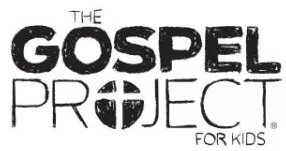 The Ammonites were no strangers to the Israelites. They often fought over the region of Gilead, which stretched east of the Jordan River. David had tried showing kindness to the Ammonites, but they humiliated the Israelite ambassadors. (See 2 Sam. 10:1-5.) Thus began a war between the Israelites and Ammonites. This context sets the scene for the story of David’s sin and restoration.David had experienced a season of blessing from God and success on the battlefield. The tribes of Israel united under David. But the upward trajectory of David’s life did not continue much longer. One evening, David looked from his rooftop and saw Bathsheba bathing. He found out that she was the wife of Uriah, one of David’s elite soldiers. Her married status alone made her off-limits to David, but he nevertheless called for her and slept with her. David probably assumed his sin would go unnoticed, until Bathsheba told him she was pregnant. With Uriah gone to war, it was obvious the baby was not her husband’s. David called Uriah home from the battle and encouraged him to be with his wife. But Uriah refused. Uriah didn’t think it was fair for him to be with his wife while other men were at war. So David instructed his army commander to position Uriah in the most violent part of the battle so he would be killed. This time, David’s plan worked. Uriah was killed, and David took Bathsheba as his wife.God knew David’s sin and sent Nathan the prophet to confront David. David’s confession is recorded in Psalm 51. God wanted David’s heart to change so he would not want to sin again. Like David, we need more than a changed lifestyle to be made right with God; we need new hearts. Jesus died to satisfy God’s wrath against sin so that we could be made alive in Him.When David sinned against God, God forgave him, but sin always comes with a price. God spared David’s life, but David’s son died. When we sin, we deserve death. But we can receive God’s forgiveness because God sent His Son, Jesus, to pay the price for our sin.Check this session’s Activity Page and Big Picture Card as well as the Gospel Project for Kids Family App for ways to interact with the Bible content this week.FAMILY STARTING POINTS Babies and ToddlersJesus is our King.David made a wrong choice.David asked God to forgive him, and God forgave David.Jesus came to forgive us from our wrong choices. PreschoolHow is Jesus the perfect King? Jesus perfectly rules over everything.God forgave David.KidsHow is Jesus the perfect King? Jesus perfectly rules over the universe as the King of kings.David repented and God forgave him.UNIT KEY PASSAGEPsalm 145:13 